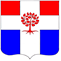 Администрациямуниципального образования Плодовское сельское поселениемуниципального образования Приозерский муниципальный районЛенинградской областиП О С Т А Н О В Л Е Н И Еот  06     марта  2023 года                                      №44«Об установлении годовых нормативов потребления топлива (дрова, уголь) для определения денежной компенсации расходов, связанных с предоставлением мер социальной поддержки отдельным категориям граждан, проживающих в домах, не имеющих центрального отопления, на территории муниципального образования Плодовское сельское поселение» В соответствии с Федеральным законом от 06.10.2003 №131-Ф3 «Об общих принципах организации местного самоуправления в Российской Федерации», с пунктом 2.6 постановления Правительства Ленинградской области от 13.03.2018 №78 «Об утверждении порядков предоставления мер социальной поддержки отдельным категориям граждан, состава денежных доходов лиц, указанных в пункте 2 части 1 статьи 7.2 областного закона от 17.11.2017 №72-оз «Социальный кодекс Ленинградской области», для определения размера денежной компенсации расходов на приобретение топлива отдельным категориям граждан, проживающих в домах, не имеющих центрального отопления и газоснабжения, администрация муниципального образования Плодовское сельское поселение ПОСТАНОВЛЯЕТ:1. Об установлении годовых нормативов потребления топлива (дрова, уголь) для определения денежной компенсации расходов, связанных с предоставлением мер социальной поддержки отдельным категориям граждан, проживающих в домах, не имеющих центрального отопления на территории муниципального образования Плодовское сельское поселение, для определения размера денежной компенсации расходов на приобретение топлива:1.1.Дрова:-для одиноко проживающих граждан - 8,25 куб. м на одного человека;-для семей, состоящих из двух человек - 5,25 куб. м в расчете на одного человека;-для семей, состоящих из трех и более человек - 4,50 куб. м в расчете на одного человека.1.2.Уголь:-для одиноко проживающих граждан - 3,60 тонны на одного человека;-для семей, состоящих из двух человек - 2,30 тонны в расчете на одного человека;-для семей, состоящих из трех и более человек - 2,00 тонны в расчете на одного человека.2. Опубликовать настоящее постановление на официальном сайте муниципального образования  Плодовское сельское поселение в сети Интернет.3.Контроль за исполнением постановления оставляю за собой.  Глава администрации                                                                                                       А. А. МихеевИсполн.: Шаров С.Н. те.л. 8(813)79 96-137Разослано: дело-2.  